Тема урока: Определение арифметической прогрессии.Цель:познакомиться с арифметической последовательностью,уметь находить любой член последовательности по формуле.                                                                                         Вспомним, что числовая последовательность – частный случай функции, функции, определенной на множестве натуральных чисел. Арифметическая прогрессия – частный случай числовой последовательности.Рассмотрим примеры, дающие представление об арифметической прогрессии.1. Задана последовательность чисел: 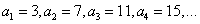 Закономерность образования данной последовательности: каждый последующий член больше предыдущего на 4 (обозначим это число буквой d), т.е.  Данную последовательность можно задать формулой..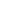 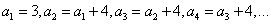 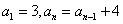 2. Задана последовательность чисел:  В этой последовательности все числа равны между собой, .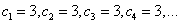 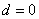 3. Задана последовательность чисел: 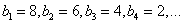 Закономерность образования данной последовательности: каждый последующий член меньше предыдущего на 2. Чтобы получить последующий член надо к предыдущему прибавить число (-2), т.е.  Данную последовательность можно задать : . Дадим определение  арифметической прогрессии.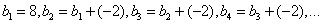 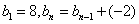 Числовая последовательность, каждый член которой, начиная со второго, равен сумме предыдущего члена и одного и того же числа d, называется арифметической прогрессией, число d называется ее разностью. Арифметическая прогрессия обозначается следующим образом:.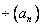 Арифметическая прогрессия может быть задана :  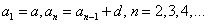 Формула любого члена арифметической прогрессии: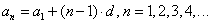 Т.е., зная первый член и разность арифметической прогрессии, можно найти любой ее член.Арифметическую прогрессию считают заданной, если известен ее первый член и разность.Формулу  называют формулой n-го члена арифметической прогрессии.                                                                                                                                        Тест «Арифметическая прогрессия». 1. Найти первые пять членов арифметической прогрессии, в которой a1= - 5; d= 5A) – 5; 1; 6; 11 B) -5;-10;-15;-20;-25 C) -5;0;5;10;15 D) -5;0;10;5;15 2. Найти первые пять членов последовательности {an} , заданной формулой an=n2A) 1;0;1;0;1 B) 1;4;9;16;25 C) 1;2;3;4;5 D) -1;1;-2;2;0 3) Найти разность арифметической прогрессии, в которой a10=16; a18=24A) 1; B)2; C) -1: D)0,5; 4) Вычислить сумму девяти первых членов арифметической прогрессии, в которой a1=15; d = -4A) 211,5; B) - 32; C) - 9; D) 9; 5) Найти двадцать пятый член арифметической прогрессии 3;6;…A) 55; B) 53; C) 51; D) 74; 6) Арифметическая прогрессия задана формулой cn=13n-67. Найдите первый положительный член прогрессииA) 15; B)2; C) 21; D) 11; 7) { an}- арифметическая прогрессия, у которой a14=4,7; d=0,8. Найти a1 и a19-5,7; 8,7 В) -5,7; - 8,7 С) 5,7; 8,7 D) 5,7; - 8,7 8) Найдите двадцать первый член арифметической прогрессии, если a3=12,4; a13= - 21,6A) – 47,8; B) – 58,8; C) 48,8; D) – 48,8; 